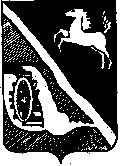 Дума Шегарского районаТомской областиРЕШЕНИЕ  с. Мельниково  20.10.2020г.                                                                                  № 07О ходе подготовки объектов ЖКХ и социальной сферы к работе в зимних условиях на 2020-2021 годы         Рассмотрев и обсудив представленную информацию  о  ходе подготовки объектов ЖКХ и социальной сферы к работе в зимних условиях на 2020-2021 годы,ДУМА ШЕГАРСКОГО РАЙОНА РЕШИЛА:Принять к сведению информацию  о ходе подготовки объектов ЖКХ и социальной сферы к работе в зимних условиях на 2020 - 2021 годы. Председатель Думы   Шегарского района				   Л.И.Нистерюк    	                  Информация о ходе подготовки объектов ЖКХ и социальной сферы  к работе в зимних условиях 2020-2021 гг.          На территории МО «Шегарский район» расположены следующие объекты жилищно-коммунального хозяйства:          - 26 котельных из них 23 муниципальных;           - 16 автономных источников теплоснабжения на газообразном топливе из них 15 муниципальных;          - 17,694 км тепловых сетей в двухтрубном исполнении из них 14,308 км. муниципальные;
         - 40 водозаборных скважин из них 35 муниципальных;         - 36 водонапорных башен из них 33 муниципальные;         - 162,7 км водопроводных сетей из них 154,8 км - муниципальные;          - 1 муниципальная станция очистки водопроводной воды;         - 6 локальных водоочистных комплексов         - 15,85 км. канализационных сетей из них 14,00 км. муниципальные;         - общая площадь жилищного фонда  479,311 тыс. кв. м., из них 14,180 тыс. кв. муниципальный.       В рамках подготовки хозяйственного комплекса к зимнему периоду      2020-2021 годов выполнены следующие мероприятия по капитальному ремонту:        - капитальный ремонт газовой котельной ПМК мощностью 7,2МВт по адресу: с. Мельниково, ул. Чапаева, 62к – 3 056 904,37 рублей, из них местный бюджет - 444678,72 рублей, областной бюджет - 2676682,99 рублей;        - капитальный ремонт наружного водопровода в с. Мельниково от Центрального водозабора до ул. Зеленая- 276 095,00 рублей, из них местный бюджет – 39 333,34 рублей, областной бюджет – 236 761,66 рублей;        - капитальный ремонт наружного водопровода в с. Мельниково по ул. Гагарина между ул. Титова и ул. Новой – 537 680 рублей, из них местный бюджет – 217 624,65 рублей, областной бюджет – 320 055,35рублей;        - капитальный ремонт котельной (замена дымовой трубы) МБОУ "Баткатская СОШ" по адресу: Томская область, Шегарский район, с.Баткат, ул.Школьная, 3, 486339,90 из них местный бюджет – 69 285,34рублей, областной бюджет – 417 053,66рублей;Сведения о количестве средств, направленных Администрацией района на реализацию мероприятий по подготовке объектов жилищно-коммунального хозяйства к зимнему периоду: 1. Поставка многоступенчатого насоса- 50 175,9 рублей (местный бюджет), МК №  13 от 27.01.2020;2. Услуги по проведению строительного контроля за выполнением работ по капитальному ремонту наружного водопровода в с. Мельниково по ул. Гагарина между ул. Титова и ул. Новой и  от Центрального водозабора до            ул. Зеленая- 17459,34 рублей (местный бюджет), МК                                                 № 0165300008020000008_236041 от 21.07.2020 г.3. Услуги по проверка достоверности определения сметной документации- 5 640, 00 рублей (местный бюджет), МК № 47 СМ-ТЦ/2020;4. Услуги по составлению тех.задания на реконструкцию системы водоснабжения – 35 000,00 рублей (местный бюджет), МК №18 от 10.02.2020;5. Услуги по проверка достоверности определения сметной стоимости наружного  водопровода- 4 560,00 рублей (местный бюджет), МК № 279 СМ-ТЦ/2020 от 20.04.2020;6. Услуги по проведению строительного контроля скважины – 60 776,4 рублей (местный бюджет), МК№ 43 от 19.05.2020;7. Работы по устройству водопроводного колодца в с. Бабарыкино – 80 313,00 рублей (местный бюджет), МК № 44 от 01.06.2020;8. Работы по ремонту водопровода с. Маркелово – 170 064,00 рублей (местный бюджет), МК № 45 от 01.06.2020;9. Работы по ремонту наружного водопровода в с. Новоильинке – 79 990,00 рублей (местный бюджет), МК № 46 от 01.06.2020;10. Работы по замене задвижек в . Мельниково – 111 973,00 рублей (местный бюджет), МК № 47 от 01.06.2020;11. Работы по ремонту  электроосвещения КНС ул. Чапаева, ул. Школьная – 154 733,00 (местный бюджет), МК № 55 от 29.06.2020;12. Работы по устройству водосбросных колодцев – 463 999,00 (местный бюджет), МК № 56 от 29.06.2020;13. Работы по ремонту водопроводных колодцев – 38 031,00 (местный бюджет), МК № 57 от 01.06.2020;14. Поставка станции с. Мельниково подача воды – 138 755,00 рублей (местный бюджет), МК № 68 от 21.07.2020;15. Работы по монтажу кабеля к скважине – 41 379,00 (местный бюджет), МК № 69 от 24.07.2020;16. Работа по прокладка водопровода от скважины до распределительного колодца – 252 603,60 рублей ( местный бюджет), МК № 70 от 24.07.2020;17. Поставка центробежных насосов – 424 172,50 рублей (местный бюджет), МК № 01653000155200000070001 от 25.02.2020;18. Выполнение работ по обследованию технического состояния металлических дымовых труб котельных школ – 140 000,00 рублей (местный бюджет), МК № 66 от 17.07.2020.Мероприятия выполненные ресурсоснабжающими организациями:МКП «Комфорт»: 1.Проведена очистка и хлорирование водонапорных башен и водопроводных сетей в населенных пунктах Шегарского района в количестве 29 шт.;Проведены работы по замене запорной арматуры в водопроводном колодце по ул. Школьная, 43;3.Выполнены работы по ремонту наружного водопровода в                          с. Новоильинка, по ул. Новая;4.Проведена прочистка канализационного коллектора по ул. Чапаева, ул. Школьная;5.Проведён профилактический осмотр канализационных колодцев – 69 шт., из них 18 шт. очищено от грязи;6. Проведены работы по замене запорной арматуры и участков труб водо – и теплоснабжения, горячей воды в подвале МКД по ул. Школьная, 24;7.Проведены работы по замене запорной арматуры и участков труб водо – и теплоснабжения, горячей воды в подвале МКД по ул. Чапаева,21;8.Проведены работы по замене задвижек в водопроводных колодцах по ул. Садовая, 18, ул. Ленина- ул. Московская, ул. Московская-ул. Школьная;9.Проведены работы по замене задвижки на КНС по ул. Чапаева;          10.Проведены работы по замене задвижки на скважине в  с. Федораевка;11.Проведены работы по устройству козырьков над подъездами и установка водосливов в МКД по ул. Школьная, 24 и ул. Чапаева,21;12. Проведён ремонт водопроводного колодца в с. Монастырка, ул. Советская (переоборудование под сбросной колодец);13.Проведён ремонт электрооборудования на КНС по ул. Чапаева;14.Проведён ремонт водопровода по ул. Пионерская в с. Маркелово;15.Проведён монтаж сбросного колодца в с. Анастасьевка по ул. Советская;16.Проведён ремонт водопровода по ул. Гагарина в с. Мельниково;17.Проведён текущий частичный ремонт мягкой кровли крыши МКД ул. Чапаева, д. 21 в с. Мельниково;18.Проведён частичный ремонт отмостки МКД ул. Чапаева, д. 21 в                с. Мельниково;19.Выполнены работы по замене оконных блоков на первых этажах в шести подъездах МКД по ул. Чапаева, д.21 ООО УК «Успех»:Угольные котельные общеобразовательных организаций (13 шт.)Ремонты котлов и чистка газоходов;Выполнены ТО насосного оборудования, дымососов;Косметические ремонты котельных.Газовые котельные (с. Мельниково):Ремонты котлов;       2.  Замена неисправных вентилей, запорной арматуры на химводоочистке кш Ду-40 (5 шт.);Чистка газоходов;Ремонт силового электрооборудования, замена розеток;Ремонт фильтров, замена катионита;            5.Проведён ремонт котла № 3 и замена котла № 4 на котельной ПМК, ул. Чапаева, 62к, ремонт котла № 1 на котельной РУС, пер. Почтовый, 7к, ремонт котлов № 1 и 2 на котельной по ул. Коммунистическая,26;       6.Замена кранов На ХВО Ду-59 (6 шт.), ремонт насосной группы на ХВО с заменой солевого бака Ду- 1000 мм;ТО насосного оборудования, дымососов;Косметические ремонты котельных;Ремонт  участков теплотрасс в районе ПМК, ул. Молодёжная, Участок по ул. Московская 2, участок в районе Д/сада  № 1, участок ул. Титова-ул. Чапаева, участок по ул. Коммунистическая, 28 до Коммунистическая, 21с заменой задвижек.АИТы:Ремонты расширительных баков, 9 шт;Ремонт приборов индикации загазованности СИКЗ -25 – 9 шт;Ревизия пусковой электроаппаратуры;Замена котла КЧМ на ВАХI в АИТЕ Агрогородок, 20 и насосов 25/6 (4 шт.);Промывка котлов, чистка конвективных труб котлов, восстановление обмуровки котлаПредприятия коммунального комплексаООО УК «Успех» (эксплуатирует муниципальные объекты: 23 котельных (из них 18 на угле, 1 на жидком топливе) и 15 автономных источников теплоснабжения. Все котельные подготовлены к отопительному периоду. Подготовлены АИТы в с. Нащеково, с. Мельниково и с. Каргала. МКП «Комфорт» (обслуживает муниципальные объекты: 35 водозаборных скважин, 33 водонапорных башни, 162,7 км водопроводных сетей, 15,85 км канализационных сетей, 2 канализационные насосные станции, станцию очистки водопроводной воды в с. Мельниково) –произведена очистка всех муниципальных водонапорных башен  и хлорирование водопроводных сетей.Также у организации на обслуживании находятся 2 МКД (2 пятиэтажных дома по. ул. Чапаева и ул. Школьная), с собственниками 18 многоквартирных  домов заключены договора на аварийное обслуживание.    ООО УК «Шегарское» – на обслуживании находятся 6 МКД (4 пятиэтажных домов по ул. Чапаева, ул. Школьная, 2 МКД по ул. Ленина, 93 и ул. Чапаева 85 а-2). В рамках реализации Региональной программы капитального ремонта общего имущества в многоквартирных домах, расположенных на территории Томской области на 2014-2043 годы, в 2020 году проведен капитальный ремонт крыш МКД по адресам: с. Каргала, ул. Юбилейная, д.7 и д.10 и п. Победа, Лесная Дача, стр.3.    Количество заключенных договоров с ресурсоснабжающими  организациями:на поставку тепла- 1042 договоров;на водоснабжение – 5929 договоров Задолженность предприятий коммунального комплекса за топливно-энергетические ресурсы по состоянию на 01.10.2020г.- задолженность за газ –  нет;- задолженность за уголь –  нет;- задолженность за электроэнергию –  нетЗадолженность населения предприятию ООО УК «Успех»  -  15528,48 тыс. рублей.Задолженность населения  предприятию МУП «Комфорт»  -  3540, тыс. рублей.        Объекты жилищно-коммунального хозяйства, расположенные на территории Шегарского района готовы к прохождению отопительного периода          2020-2021 гг. Распоряжение о начале отопительного сезона 2020-2021 гг. подписано Главой Шегарского района 08.09.2020 года № 407.          Организациям коммунального комплекса, осуществляющим на территории муниципального образования «Шегарский район» деятельность по теплоснабжению жилищно-коммунального комплекса и социальной сферы рекомендовано отопительный сезон 2020-2021 гг. начать с 10.09.2020 года.